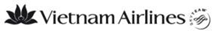 DECHARGE DE RESPONSABILITENom du passager : …………………..Numéro de passeport / Carte d’identité : ……………………….J'accepte par les présentes d'être informé des résultats du voyage et / ou du transport de passagers et de bagages par Vietnam Airlines en raison des conditions spécifiées ci-dessous.(Cochez la case appropriée):	1 . État de santé actuel ou mental ou physique du passager pouvant impliquer un risque quelconque pour l'équipage, les passagers et les bagages d'un même vol.		Spécifiez: …………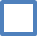 2  . Conditions relatives à la sécurité des documents: immigration douanière requise par les compagnies aériennes ou les aéroports, de tout l’itineraire de voyage.Spécifiez : …………….3. 	Emballage défectueux ou problème posé par la nature du contenu du bagage, qui ne convient pas pour des conditions normales de transport aérien.Etiquetage du bagage n°…………………………4.	Conditions des documents de santé des animaux de compagnie requis par les compagnies aériennes ou les aéroports du pays pour l’ensemble du parcours.Description de l'animal (poids, âge, couleur, espèce, état de santé, gestation …) ……………………………..5.	Autres conditions :Specifiez : ………………………..J'accepte de dégager Vietnam Airlines, ses agents, ses dirigeants et ses employés de toute responsabilité qui pourrait découler du voyage et / ou du transport de passagers et de bagages par Vietnam Ailines, comme indiqué ci-dessus.Je m'engage en outre à indemniser et à tenir informé Vietnam Airlines de toute action, réclamation et procédure intentée contre VNA par un tiers ou des parties, y compris tous les frais, pertes, dommages, charges et frais qui pourraient en résulter pour Vietnam Airlines. le voyage et / ou le transport par Vietnam Airlines spécifiés ci-dessus en raison de la condition spécifiée ci-dessous et de toute conséquence possible de ceux-ci.N° Vol Vietnam Airlines…………………………….DatedeàN° Vol Vietnam Airlines……………………………DatedeàN° Vol Vietnam Airlines……………………………DatedeàSignature et fonction de l’agentSignature: (passager/parent/tuteur)